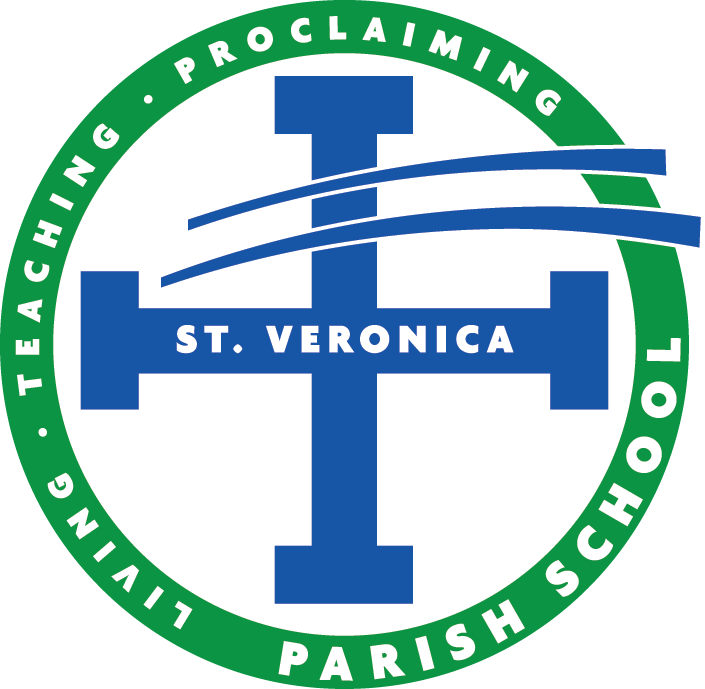 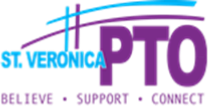 SAVE THE DATE!Mark your calendars for these fun-filled events and volunteer opportunities sponsored by your PTO!Walk-A-Thon – October 7th, 2022Dad/Lad Event – November 5th, 2022Mother/Daughter Event – November 12th, 2022Secret Santa Workshop – December 2nd and 4th, 2022Euchre Night – March 4th, 2023Family Event – April 1st, 2023Volunteer Appreciation Dinner – April 25th, 2023Father/Daughter Dance – April 29th, 2023Mother/Son Event – May 13th, 2022